Zdrowe odżywianie – zdrowe kanapki30.03.2022r. w szkole unosiły się smakowite zapachy, a to za sprawą przygotowywania wiosennych kanapek przez uczniów klasy 1a i 1b. A wszystko to związane było z tematyką lekcyjną dotyczącą zdrowego odżywiania. Uczniowie z radością i ogromnym zaangażowaniem, z zachowaniem reżimu sanitarnego, przyrządzali pyszne kanapki, a następnie usiedli do wspólnego posiłku. Klasy 1a oraz 1b nie zapomniały o swoich koleżankach i kolegach z Oddziału przygotowawczego. Podczas integracji międzygrupowej poczęstowali swoimi wytworami także swoich rówieśników. Wszyscy, bardzo zadowoleni zakończyliśmy tym miłym akcentem lekcje tego dnia w szkole.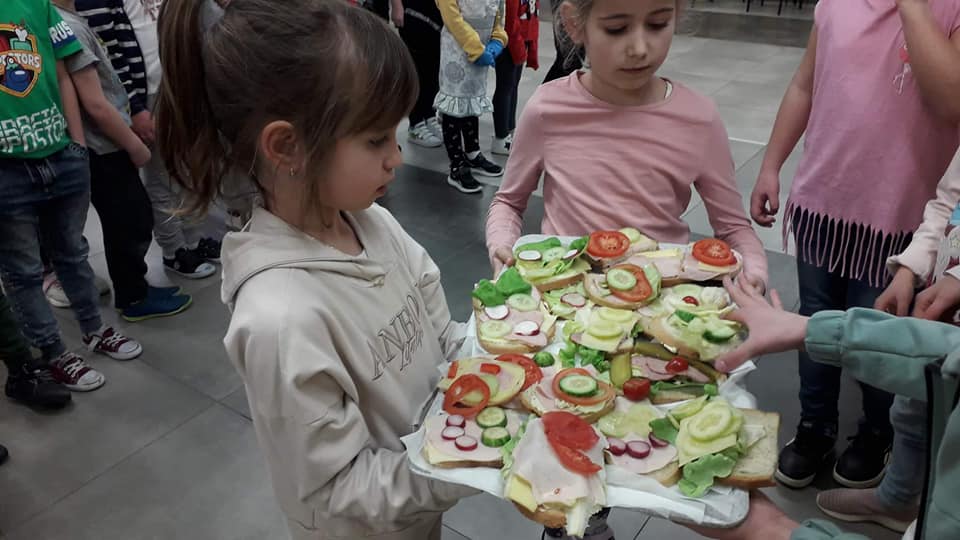 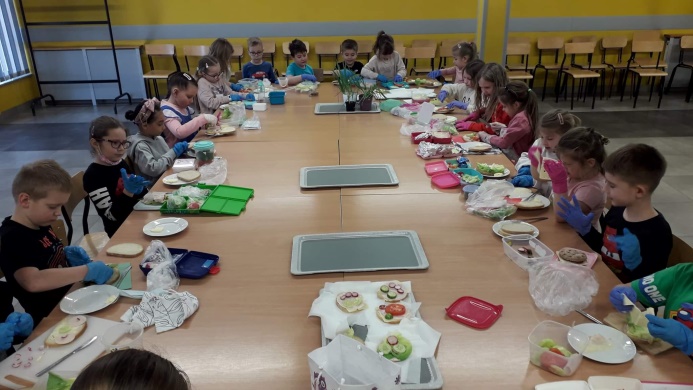 